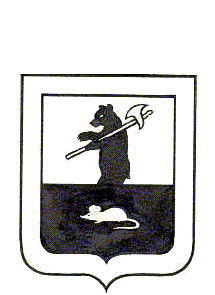 АДМИНИСТРАЦИЯ   ГОРОДСКОГО  ПОСЕЛЕНИЯ  МЫШКИНПОСТАНОВЛЕНИЕг. Мышкин  06.09.2017									          № 255 О временном ограничении движения транспортных средств при проведении ярмарки «Дары осени – 2017»          В связи с проведением 16 сентября 2017 года  в г. Мышкине ярмарки «Дары осени – 2017»,  в целях обеспечения безопасности дорожного движения в период проведения мероприятия,ПОСТАНОВЛЯЕТ:         1. Временно ограничить  движение транспортных средств 16 сентября 2017 года в г. Мышкине:с 9.00 до 15.00    по улице  Никольская (от перекрестка с ул. Нагорная до                                                     перекрестка с ул. Ананьинская).          2. ОГИБДД Отдела МВД России по Мышкинскому району (Лесников Д.В.) оказать содействие в   обеспечении безопасности дорожного движения на период проведения мероприятия в соответствии с п.1 настоящего постановления.          3.  Отделу МВД России по Мышкинскому району (Смирнов И.А.) оказать содействие в обеспечении охраны общественного порядка на период проведения мероприятия.4. Контроль за исполнением настоящего постановления оставляю за собой.	 5. Опубликовать настоящее постановление в газете «Волжские Зори» и разместить на официальном сайте Администрации городского поселения Мышкин в информационно-телекоммуникационной сети «Интернет».          6.  Постановление вступает в силу с момента подписания.Глава городскогопоселения Мышкин                                                      			Е.В. Петров 